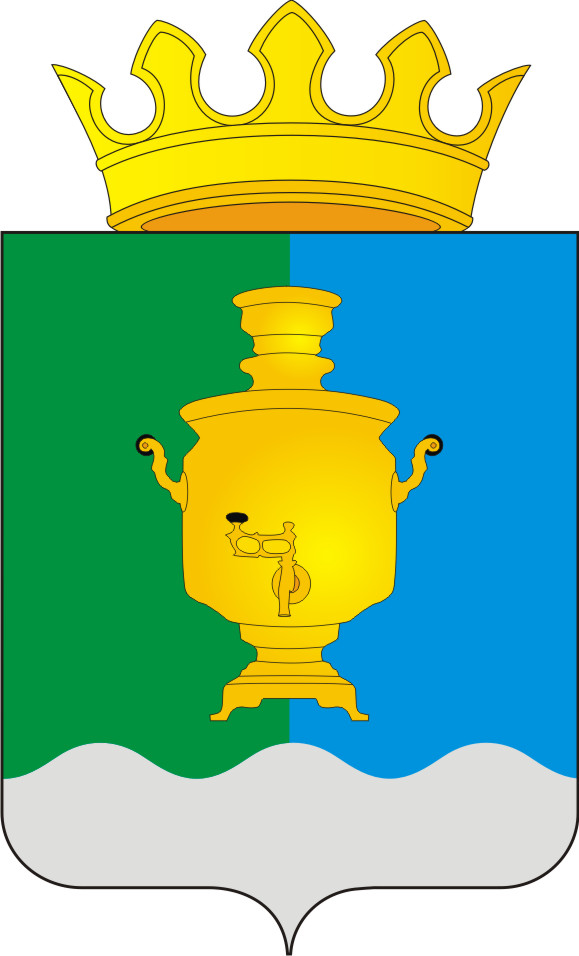 АДМИНИСТРАЦИЯ                                                                                     ПОЕДУГИНСКОГО СЕЛЬСКОГО ПОСЕЛЕНИЯСУКСУНСКОГО РАЙОНА ПЕРМСКОГО КРАЯРАСПОРЯЖЕНИЕ04.08.2016                                                                                                                          № 145Об утверждении формы листовкиоб изменении телефонов вызова экстренных служб      В соответствии с приказом Минкомсвязи России от 20.11.2013 № 360 «О внесении изменений в российскую систему и план нумерации, утвержденные приказом Министерства информационных технологий и связи Российской Федерации17.11.2006 № 142» в целях информирования населения Поедугинского поселения об изменении телефонов вызова экстренных служб:Утвердить форму листовки с информацией об изменении телефонов вызова экстренных служб согласно приложения.Начальнику отдела по имущественным отношениям Барышеву В.В. организовать размещение листовок в общедоступных местах.Командиру ДПК Поедугинского сельского поселения Никитину А.М. организовать распространение листовок в ходе проведения противопожарных инструктажей с населением.Контроль за исполнением Распоряжения оставляю за собой.Глава администрации Поедугинского сельского поселения                                          А.В. Рогожников                                                                              Утверждено Распоряжением администрацииПоедугинского сельского поселенияот 04.08.2016 № 145Изменение телефонов вызова экстренных службПринятая для фиксированных сетей система двухзначного набора номеров экстренных служб («01», «02», «03» и «04) не работает в мобильных сетях, которым по техническим требованиям необходимы трехзначные номера.Вновь введённые телефоны экстренных служб: «112» — Единая Служба спасения. Вызываются все экстренные службы «100» — Служба точного времени
«101» — Единый телефон пожарных и спасателей
«102» — Полиция
«103» — Служба скорой медицинской помощи
«104» — Аварийная служба газовой сети
«115» — Служба помощи пользователям Электронных госуслуг
«116» — Служба сервиса блокировки банковских карт
«118» — Информационно-справочная служба
«120» — Служба помощи людям с наркотической зависимостью
«121» и «123» — Служба «Ребёнок в опасности»
«126» — Служба приёма телеграмм по телефону
«127» — ГИБДД
«128» — Служба «Телефон доверия»
«129» — Служба психологической помощиПРИ ВОЗНИКНОВЕНИИ ПОЖАРА:- немедленно сообщить в пожарную часть о пожаре, организовать дежурство у ближайшего телефона: (телефоны вызова – 101, 010 либо 112); - по возможности обесточить электросеть, удалить газовый баллон в безопасное место;- воздержаться от открытия окон и дверей и разбивания стекол до прибытия пожарной охраны.- оповестить соседей о пожаре, принять меры к эвакуации людей на безопасное расстояние;- принять меры к тушению пожара;- организовать встречу прибывших подразделений пожарной охраны.ЗАПРЕЩЕНО:     - на территории поселений и городских округов, а также на расстоянии менее  от лесных массивов запускать неуправляемые изделия из горючих материалов, принцип подъема которых на высоту, основан на нагревании воздуха внутри конструкции с помощью открытого огня («небесные фонари»);- хранение баллонов с горючими газами в индивидуальных жилых домах, квартирах и жилых комнатах, а также на кухнях (объемом более 5-ти литров), путях эвакуации, лестничных клетках, в цокольных этажах, в подвальных и чердачных помещениях, на балконах и лоджиях;- на территориях, прилегающих к объектам, в том числе к жилым домам, а также к объектам садоводческих, огороднических и дачных некоммерческих объединений граждан, оставлять емкости с легковоспламеняющимися и горючими жидкостями, горючими газами;- разведение костров (сжигание твердых бытовых отходов) на расстоянии менее  от строений;- курение и пользование открытым огнем в сараях, кладовых и других местах хранения горючих материалов;- оставлять без присмотра находящееся под  напряжением оборудование и электронагревательные приборы;- эксплуатировать «воздушные» линии электропередач над сгораемыми кровлями надворных построек; -применять в электросетях «жучки», пользоваться электроплитками, чайниками, утюгами без несгораемых подставок; - эксплуатировать электрооборудование, имеющее повреждения либо признаки неисправной работы, самодельное («кустарное») оборудование, а также оборудование с ветхой либо потерявшей защитные свойства изоляцией;- при использовании бытовых газовых приборов запрещается:а) эксплуатировать бытовые газовые приборы при утечке газа;б) присоединять детали газовой арматуры с помощью искрообразующего инструмента;в) проверять герметичность соединений с помощью источников открытого пламени, в том числе спичек, зажигалок, свечей.- оставлять спички и зажигательные принадлежности в доступных для детей местах;- оставлять без присмотра топящиеся печи, а также поручать топку или контроль за печью, детям и лицам, относящимся к маломобильной группе населения (признанных недееспособными);- производить топку печей в сильный ветер, с открытыми (не закрывающимися) дверками, применять для растопки легковоспламеняющиеся и горючие жидкости, а также перекаливать печь;- производить сушку дров, одежды и сгораемых материалов на поверхности печи, хранить на предтопочном листе дрова и иные сгораемые материалы.